Ref.Unit 3 Concepts & DefinitionsTerms, Notation, Formulas, DiagramsIn circuits, sources and loads are connected in:   Series,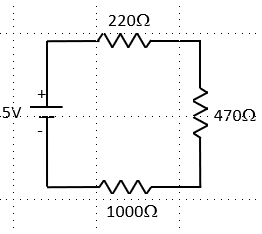 Parallel, or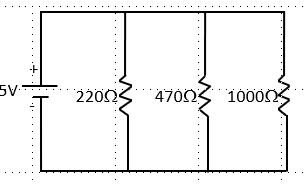 Series and Parallel combinations.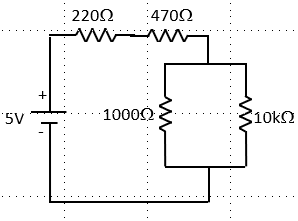 Series Resistance Formula:Parallel Resistance Formula:Kirchhoff’s Voltage Law states that the algebraic sum of voltages around any closed loop in a circuit is zero.Kirchhoff’s Current law state that the current entering a junction point, or node, equals the sum of currents leaving a node. Type of switch with a basic on/off function that holds the state that the switch is set to.Type of switch that is only in “on” state when activated. Used for intermittent user-input.Number of separate circuits the switch can control.Number of positions each of the switch’s poles can be connected to.Single Pole Single ThrowSPST      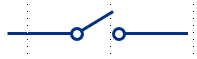 Single Pole Double ThrowSPDT         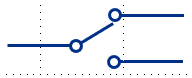 Double Pole Single ThrowDPST   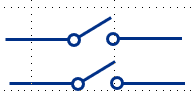 Double Pole Double ThrowDPDT      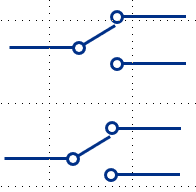 Normally Open (NO) Switch: contacts on switch are open and will close when the switch is activated.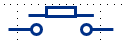 Normally Closed (NC) Switch: contacts on switch are closed and will open when the switch is activated.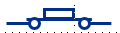 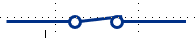 ___________ store electric charge and can be used to overcome the issues with switch bouncing.Capacitance is measured in ___________.A ______________, connected between a switched input and ground, gives current a safe path to take and ensures either a LOW (0) or HIGH (1) pin state.A ______________, connected between a switched input and power, gives current a safe path to take and ensures either a LOW (0) or HIGH (1) pin state.Defining your variable at the beginning of your sketch before the setup function will set a _______, defined for the whole sketch.Defining a variable inside the loop function, will make it a _________, which can only be referenced locally in that function.To perform a function based on a specific condition, you can use an __________. To test multiple conditions in one if statement, you can use a _____________.